PROTOKOLL
LANGRENNSKOMITEMØTE nr 3 – 2018/2019 sesongen

Norges Skiforbund Langrenn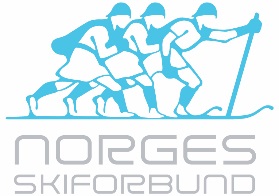 Dato: 				10 oktober 2018Sted: 				Norges Skiforbund, Ullevål Stadion, OsloTid: 				16:00-20:00Tilstede fra LK:	Torbjørn Skogstad (leder), Kari Mørktvedt Sylten (nestleder), 
Marthe Kobbersletten Jensen, Bjørg Sissel Kvannli, 
Sindre Bergan, Per Morten Nyeng.Tilstede fra adm.:		Espen Bjervig, Gro EideGjester under sak 1:		Martin Schlummer og Gunnar Myhre, NILU. Vegard Ulvang, FIS.
Oslo, 21. november 2018Torbjørn Skogstad						Kari Mørkved SyltenLeder								NestlederBjørg Sissel Kvannli						Per Morten NyengMedlem							MedlemSindre Bergan							Marthe Kobbersletten Jensen
Medlem							MedlemSaksnr.Sak, A.ORIENTERINGSSAKER1Fluor Status fluor, orientering ved Martin Schlummer, NILU – Norsk Institutt for luftforskning orienterte. I tillegg var Gunnar Myhre, NILU og Vegard Ulvang, FIS, tilstede under presentasjonen.NILU har nå utviklet en metode som er under utprøving, og som skal testes ut gjennom vinteren. NILU kommer opp med kostnader på testing. Konsekvensen av bruk av fluor må diskuteres. Forbudet mot bruk av fluor i skismøring vil være gjeldende fra juni 2020. Skiforbundet Langrenn ønsker å være med og må få dette ut i test. Torbjørn Skogstad følger opp. Testmetoden er en svaber som tester på skiene og sendes inn til analyse. Viktig med godt samarbeid med fokus på utvikling til beste for langrennssporten. LKs vedtak:LK-medlem Sindre Bergan legger fram saken på høstmøtet. 
2
ØkonomiLangrennssjef Espen Bjervig orienterte. Det er fokus på å øke inntekter og redusere kostnader så årsbudsjettet går i pluss, en målsetting som er realistisk. LKs vedtak:Langrennskomiteen tok informasjonen til orientering.
3
Budsjett 2019Langrennssjef Espen Bjervig orienterte og viste til budsjettprosessdokument fra økonomisjef Håkon Wibstad utsendt med sakspapirene. Fokuset i budsjettprosessen er å se på de store postene og peke ut noen prioriteringer. LKs vedtak:Langrennskomiteen diskuterer strategi for fremtidig budsjett i neste LK-møte 7. november 2018, og tok for øvrig informasjonen til orientering.4Rapportering fra adm
Viser til tidligere utsendt informasjon (sendt som vedlegg til LK-møtet).
LKs vedtak:Langrennskomiteen tok informasjonen til orientering.5Rapportering fra LK-leder
Viser til tidligere utsendt informasjon (sendt som vedlegg til LK-møtet).
LKs vedtak:Langrennskomiteen tok informasjonen til orientering.B.BESLUTNINGSSAKER6
Strategiplan

Kari Mørktvedt Sylten orienterte. LK har prioritert fire, strategiske hovedmål for 2018-2020:
 LandslagsmodellØkonomisk modellKommunikasjonMedlemsmasseLKs vedtak:Strateginotatet legges frem på Høstmøtet til diskusjon. LK møtes i forlengelsen av Høstmøtet og diskuterer konkrete beslutninger og tiltak.7Årshjul
Kari Mørkved Sylten orienterte om årshjulet som inneholder LKs ansvar og planer for 2018.LKs vedtak:LK møtes i forlengelsen av Høstmøtet og diskuterer konkrete beslutninger og tiltak.C.DISKUSJONSSAKER8Høstmøte – agenda og gjennomføring
Kari Mørkved Sylten gikk igjennom agenda for Høstmøtet 2018.LKs vedtak:Strateginotatet legges frem på Høstmøtet til diskusjon. LK møtes i forlengelsen av Høstmøtet og diskuterer konkrete beslutninger og tiltak.
9
Landslagsmodell og finansieringTorbjørn Skogstad informerte kort om møte gjennomført med tillitsvalgte løpere, managere, advokater og langrennsledelsen med fokus og diskusjon på utvikling av mulige modeller for fremtiden med 5-10 års fokus. Dette med utgangspunkt i handlingsplan for norsk langrenn.LKs vedtak:Langrennskomiteen tar informasjonen til orientering.
10
EventueltLKs vedtak:
Neste møte i Langrennskomiteen er onsdag 7. november 2018 kl 1700-2000, Skiforbundet, Ullevål